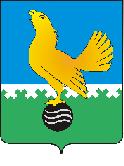 Ханты-Мансийский автономный округ-Юграмуниципальное образованиегородской округ город Пыть-ЯхАДМИНИСТРАЦИЯ ГОРОДАмуниципальная комиссия по делам несовершеннолетних и защите их прав  www.pyadm.ru e-mail: adm@gov86.orge-mail: kdn@gov86.orgг.Пыть-Ях, 1 мкр., дом № 5, кв. № 80	р/с 40101810565770510001Ханты-Мансийский автономный округ-Югра 	УФК по ХМАО-ЮгреТюменская область 628380	МКУ Администрация г. Пыть-Яха, л\с 04873033440)тел. факс (3463) 46-62-92, тел. 46-05-89,	РКЦ Ханты-Мансийск г. Ханты-Мансийск42-11-90, 46-05-92, 46-66-47	ИНН 8612005313 БИК 047162000ОКАТМО 71885000 КПП 861201001КБК 04011690040040000140ПОСТАНОВЛЕНИЕ29.05.2019	№ 192Актовый зал администрации города Пыть-Яха по адресу: г.Пыть-Ях, 1 мкр. «Центральный», д. 18а, в 14-30 часов (сведения об участниках заседания указаны в протоколе заседания муниципальной комиссии).О внесении изменений в постановление муниципальной комиссии по делам несовершеннолетних и защите их прав при администрации города Пыть-Яха от 22.05.2019 № 175С целью обеспечения исполнения поручения комиссии по делам несовершеннолетних и защите их прав при Правительстве Ханты-Мансийского автономного округа – Югры № 01.22.Исх-529 от 23.05.2019 (приведение в соответствии со сроками, определенными УСВД России по Ханты-Мансийскому автономному округу – Югре», руководствуясь п. 13 ст. 15 Закона Ханты-Мансийского автономного округа-Югры от 12.10.2005 № 74-оз «О комиссиях по делам несовершеннолетних и защите их прав в Ханты-Мансийском автономном округе-Югре и наделении органов местного самоуправления отдельными государственными полномочиями по созданию и осуществлению деятельности комиссий по делам несовершеннолетних и защите их прав»,МУНИЦИПАЛЬНАЯ КОМИССИЯ ПОСТАНОВИЛА:Внести следующие изменения в постановление муниципальной комиссии № 175 от 22.05.2019:В приложении 1 в разделе 5 изменить сроки проведения специализированного мероприятия «Всеобуч» на «с 01 по 10 сентября 2019 года»;В приложении 2 рейдовое мероприятие с целью посещения по месту жительства несовершеннолетних, уклоняющихся от обучения, принятия мер, вовлечения в организованные формы занятости («Всеобуч»), запланированное на 12.09.2019 перенести на 05.09.2019.Начальнику отдела по обеспечению деятельности муниципальной комиссии по делам несовершеннолетних и защите их прав администрации города Пыть-Яха (А.А. Устинов):Обеспечить размещение данного постановления муниципальной комиссии и актуальной редакций планов межведомственной профилактической операции «Подросток» на официальном сайте администрации города Пыть-Яха в срок до 05.06.2019.Уведомить заинтересованные субъекты системы профилактики безнадзорности и правонарушений несовершеннолетних.Председательствующий на заседании:председатель муниципальной комиссии	А.П. Золотых